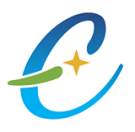 Ministerio de Cultura y Educación         PROVINCIA DE FORMOSA  DATOS DEL EMPLEADO  La presente tiene carácter de declaración jurada a los efectos legales (art.293 CP) falsificación de documentos en general.APELLIDO Y NOMBRE:  D.N.I. N°: DOMICILIO PARTICULAR: DOMICILIO ALTERNATIVO: CEL.. N°  ITINERARIO HABITUAL (CALLES)DESDE MI DOMICILIO PARTICULAR:DESDE MI DOMICILIO ALTERNATIVO: DESDE MI DOMICILIO PARTICULAR:EN CASO DE INTERRUMPIR SU ITENIRARIO HABITUAL POR LAS SIGUIENTES RAZONES (LEY DE ACCIDENTES DE TRABAJO 24557):SI SE DIRIGE HACIA OTRO TRABAJOALGUN CENTRO DE ESTUDIOS.A ATENDER ALGUN FAMILIAR DIRECTO QUE SE ENCUENTRE ENFERMO Y NO SEA CONVENIENTE.DEBE COMUNICAR POR ESCRITO EN UN PLAZO DE 48 HORAS QUE MODIFICA SU ITINERARIO POR LAS RAZONES ANTES EXPUESTAS.FORMOSA, ………………………………….  DE 2022	……………………...          Lugar y Fecha                                                                                     Firma del Declarante__________________________________________________________________                                                                                                                                 ……………………………………..                                          Firma y Sello del jefe inmediato                                                                                                                        Ministerio de Cultura y Educación         PROVINCIA DE FORMOSA  En caso de docente señalar:INSTITUCIONES EN LA QUE EL AGENTE PRESTA SERVICIOS:Nombre y Domicilio Institución N°1…………………………………………………………………………………………………………………..Nombre y Domicilio Institución N° 2…………………………………………………………………………………………………………………..Nombre y Domicilio Institución N°3…………………………………………………………………………………………………………………..Nombre y Domicilio Institución N°4…………………………………………………………………………………………………………………..Nombre y Domicilio Institución N°5……………………………………………………………………………………………………………………CUADRO ORGANIZATIVO DE LUGARES DE PRESTACIÓN DE SERVICIOS Y HORARIOSMinisterio de Cultura y Educación         PROVINCIA DE FORMOSA  DECLARACIÓN JURADA DEL GRUPO FAMILIARESTABLECIMIENTO: APELLIDO Y NOMBRE: DNI N°:                                                 DOMICILIO: SITUACIÓN DE REVISTA: ESTADO CIVIL: Declaro bajo juramento que los integrantes de mi grupo familiar son los siguientesCONYUGUEAPELLIDO Y NOMBRE: DOMICILIO: HIJOS:PADRES:HERMANOS5 – PARIENTES CONSANGUINEOS Y AFINES DE 1° Y 2° GRADO QUE CONVIVEN CONMIGO DIRECTAMENTE A MI CUIDADO (abuelos, nietos, padres políticos, suegros, hijos políticos, sobrinos, abuelos políticos, hermanos políticos, cuñado)LUGAR Y FECHA: FORMOSA, …………………………….. DE 2022………………………………….                                                             …………………………………Firma del Declarante                                                                           Firma y sello del jefe inmediatoFRANJA     HORARIALUNESMARTESMIERCOLESJUEVESVIERNESAPELLIDO Y NOMBRESDOMICILIOLOCALIDADDNI N°APELLIDO Y NOMBRESDOMICILIOLOCALIDADDNI N°APELLIDO Y NOMBRESDOMICILIOLOCALIDADDNI N°APELLIDO Y NOMBRESPARENTESCODNI N°